Наставни лиистићИзрачунај:52 548 : 151 =                                                                                   90 424 : 254 =75 069 : 439 =                                                                                     62 874 : 192 =Поред тачне једнакости напиши слово Т, а поред нетачне слово Н.47 864 : 127 = 376 (113)58 736 : 254 = 231 (62)63 729 : 234 = 272 (81)185 472 : 267 =694 (172)Који број је 246 пута мањи од  броја 243 786?_______________________________________________________________________Одреди број који је 732 пута мањи од 912 072.________________________________________________________________________Изглед таблеДељење вишецифреног броја вишецифреним  бројем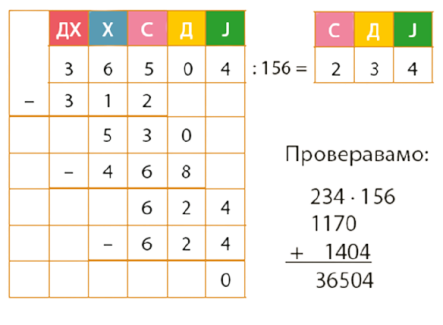 